Chatelherault Primary School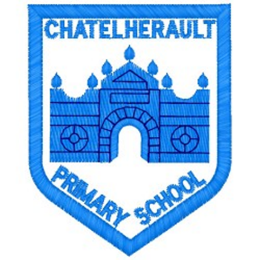 Pupil GroupsGroup: Rights Respecting Schools Date: 4/9/23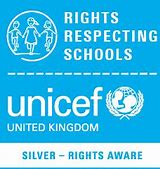 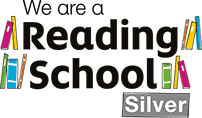 Minute Taker: Points from previous meeting:What our Pupil Group did last yearMain discussion points from today:Introduce our new members and welcome to this pupil groupWhat does the Rights Respecting group do – we spoke about how Rights language is used throughout the school and what we would like to work on this yearDiscussed class charters and what we should have on them – class charter audits will be carried out in the next two weeksThis year’s OutRight campaign is about climate change, we’ll work on this campaign in school during the yearFocus Article: Article 42Everyone must know children’s rightsIncluding the Article number and the descriptionAction Points: Work in pairs to complete class audit for every class in the school and nursery.Talk to our classes about rights hour